+Biology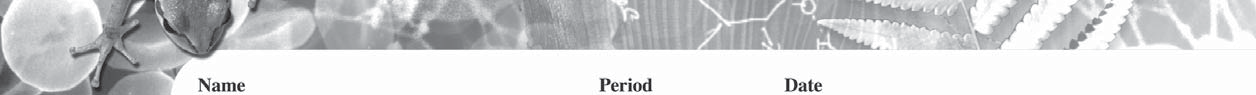 Topic 16 – Circulatory SystemPower Notes 2SC.912.L.14.36 - Factors Affecting Blood Flow______________________________
____________________________________________________________
____________________________________________________________
____________________________________________________________
____________________________________________________________
____________________________________________________________
____________________________________________________________
____________________________________________________________
____________________________________________________________
____________________________________________________________
____________________________________________________________
____________________________________________________________
____________________________________________________________
____________________________________________________________
____________________________________________________________
______________________________
______________________________
______________________________
______________________________MAIN IDEA: Arteries, veins, and capillaries transport blood to all parts of the body.MAIN IDEA: Blood pressure is a measure of the force with which blood pushes against an artery wall.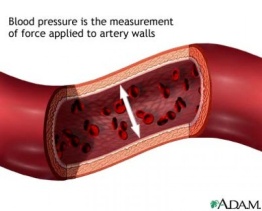 MAIN IDEA: Lifestyle plays a key role in circulatory diseases.